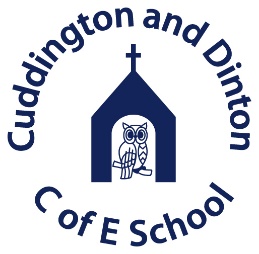 Diary Dates
20/10/23Inset Day 2/11/23Prospective parents open day 9.30am3/11/23Parent Forum at Infant site3/11/23Cake donations for the Cuddington Fireworks events - fundraising stall 3/11/23Cuddington Fireworks 6pm (ticketed event)7/11/23F4CADS Meeting 7.30pm9/11/23Junior Family Service 13/11/23Prospective parents open day 1.30pm16/11/23Infant Family Service 17/11/23Children In Need21/11/23Flu immunisations21/11/23Infant site book look 22/11/23Prospective parents open day 9.30am23/11/23Junior site book look 24/11/23School disco at junior site 29/11/23Year 6 School Nurses Height and Weight Assessment 1/12/23Christmas Shop15/12/23 Chocolate TombolaPaymentsF4CADS school uniform Morning owls Afterschool clubs School tripsSchool NewsletterDear Parents and Carers,Teachers have been enjoying meeting you all for parents evening this week, I hope you have enjoyed the opportunity to glimpse your child’s learning and found the new target information sheets informative.  We have ‘book look’ open session after school at the Infant site on Tuesday 21st and the Junior site Thursday 23rd November; this provides an opportunity for you to pop into the classroom with your child at the end of the school day where they can share their learning with you. We are sad to announce that Mrs Allder will be leaving us. She is moving to another school closer to home and will be missed. As a result we have a vacancy as a School Administrator on the Cuddington site.  Please see the link for the advert and email head@cds.school to discuss. This is a term time role, within school hours. Finally congratulations to Monty in our Year 2 class.  He won a national competition launched by Boots to design a hearing aid poster.  The Bucks Herald have published an article where you can catch a glimpse of Monty and his lovely poster.Have a fun filled and safe half term week.Mrs WildeJunior ChoirIn addition to the other clubs on offer, Mrs Clements has kindly offered to run a Junior Choir on Tuesdays after half term. The choir will run Tuesday 31st October, up to an including Tuesday 12th December from 3:25 – 4:30pm.  The choir is open to years 3, 4, 5 and 6, there is no cost for this club.F4CADS Cake donations needed - Friday 3rd NovemberPlease remember no nuts! donate into school on Friday morning.  These cakes/cookies/brownies will be being sold at the Cuddington Fireworks (ticketed event for villagers & school families) that night please come and support our stall selling hot drinks & goodies.Disco Friday 24th November We will be holding a school disco for the children at the Junior Site hall with DJ Dan.  Infants 5:30-6:15pm, Juniors 6:30-7:30pmTickets will be £3 to pay on gateway by Thursday 23rd November. Please remember this is a drop and go event and if you feel your child won’t enjoy the loud music and flashing lights, there will be other events through the year for them to attend.  Thank you to all those parents that have volunteered to help. A tuck shop will be open and everything 50p - a selection of crisps, mini chocolates & Haribo. Please send a maximum of £2 with your child.Christmas shop donationsDonations of gifts into school receptions 8-24th November.Payments open on Gateway - 19th October-24th November.  £3 per present (max 4 perchild)Please read through letter sent separately for all details of the Christmas shop and if any questions please ask one of the F4CADS Team.Christmas shop in school Friday 1st DecemberIf you have chosen for your child/children to take part please bring in a your named labels and a named carrier bag to bring the gifts home in.Chocolate Tombola Friday 15th December bring a chocolate for the chocolate tombola and see what you win! More info to follow.Parent Information Cuddington Fireworks - All school families are invited to the Cuddington Fireworks on 3rd November. Please note this is a ticket only event for residents and school families. Free tickets will be sent out in school bags from 30th October. NHS Survey - This survey is for Health Professionals, Parents and Carers regarding the use of Text Messages to call children to their early childhood vaccinations. Aylesbury Music Centre - Saturday 4th November.  The event is open to all young musicians and their families. Discover Bucks Museum in Aylesbury - Great activities for families for half term.Swimming course for children aged 3 to 12 years of all abilities with Seriously FUN Swimming Schools. Book your place online at https://www.seriouslyfun.net/  